	บันทึกข้อความ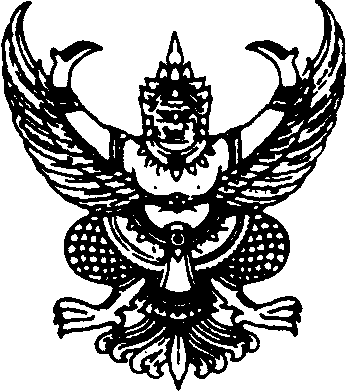 ส่วนราชการ    สำนักงานเลขานุการ  คณะเศรษฐศาสตร์    โทร. 579-1544 , ภายใน 1538                                     ที่   ศธ 0513.11001/                                       	วันที่            สิงหาคม  2554   เรื่อง   รายงานผลการปฏิบัติงานนอกเวลาราชการ  เดือน กันยายน  2554	 เรียน     คณบดีคณะเศรษฐศาสตร์ตามบันทึกที่ ศธ.......................................... ได้รับอนุมัติหลักการให้ปฏิบัติงานนอกเวลาราชการ   ระหว่างวันที่ ............ เดือน........................พ.ศ................ ถึง วันที่................เดือน..............................พ.ศ..................  เพื่อ………………………………………………………………………………………………………………….. ดำเนินไปด้วยความเรียบร้อย นั้น  บัดนี้ การปฏิบัติงานดังกล่าว ได้เสร็จสิ้นแล้ว  จึงขอรายงานผลการปฏิบัติงานนอกเวลาราชการตามเอกสารดังแนบมาพร้อมนี้จึงเรียนมาเพื่อโปรดทราบรายงานผลการปฏิบัติงานนอกเวลาราชการ  ปีงบประมาณ ........................ประจำเดือน ...................................................รายงานผลการปฏิบัติงานนอกเวลาราชการ วันที่................เดือน...............................พ.ศ.............................................................................ผู้รับรองการปฏิบัติงาน....................................................หัวหน้าสำนักงานเลขานุการลำรายการ(คณะ/ภาควิชา/โครงการ)ปีงบประมาณ ...................................ปีงบประมาณ ...................................ปีงบประมาณ ...................................เดือน  ............................. พ.ศ................เดือน  ............................. พ.ศ................เดือน  ............................. พ.ศ................ดับรายการ(คณะ/ภาควิชา/โครงการ)เดือน ปีจำนวนเงินจำนวนเงินวันที่จำนวนเงินจำนวนเงินที่รายการ(คณะ/ภาควิชา/โครงการ)เดือน ปีงบประมาณนอกงบประมาณวันที่งบประมาณนอกงบประมาณ1คณะเศรษฐศาสตร์-.......................................สรุปปีงบประมาณ ............................สรุปปีงบประมาณ ............................สรุปปีงบประมาณ ................................................................................ผู้รับรองการปฏิบัติงาน....................................................หัวหน้าสำนักงานเลขานุการ/หัวหน้าภาคฯ /ประธานโครงการลำดับชื่อ-สกุลลักษณะงานที่ปฏิบัติปริมาณงานลงชื่อ..............................................................ผู้ควบคุม      (.............................................................)ตำแหน่ง...........................................................